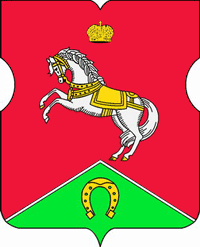 СОВЕТ ДЕПУТАТОВмуниципального округаКОНЬКОВОРЕШЕНИЕ                      21.09.2023		        9/4             _________________№___________________В соответствии с пунктом 1 части 5 статьи 1 Закона города Москвы от 11.07.2012 № 39 «О наделении органов местного самоуправления муниципальных округов в городе Москве отдельными полномочиями города Москвы», пунктов 20, 22 приложения 1 к постановлению Правительства Москвы от 3 февраля 2011 года № 26-ПП «О размещении нестационарных торговых объектов, расположенных в городе Москве на земельных участках, в зданиях, строениях и сооружениях, находящихся в государственной собственности" и на основании обращения Департамента средств массовой информации и рекламы города Москвы от 19.09.2023 г. № 02-25-607/23, поступившее в Совет депутатов муниципального округа 19.09.2023  годаСоветом депутатов принято решение:1. Согласовать проект изменения Схемы размещения нестационарных торговых объектов на территории района Коньково согласно приложению к настоящему решению.2. Направить настоящее решение в управу района Коньково города Москвы, префектуру Юго-Западного административного округа города Москвы, Департамент территориальных органов исполнительной власти города Москвы и Департамент средств массовой информации и рекламы города Москвы.3. Опубликовать настоящее решение в бюллетене «Московский муниципальный вестник», разместить на сайте органов местного самоуправления муниципального округа Коньково.4. Контроль за исполнением настоящего решения возложить на главу муниципального округа Коньково Белого А.А.Глава муниципального округа Коньково   		                              А.А. БелыйПриложение								                                к решению Совета Депутатов	                                муниципального округа Коньково                                от 21.09.2023 № 9/4Внесение изменений в схему размещения нестационарных торговых объектов на территории района Коньково со специализацией «Печать»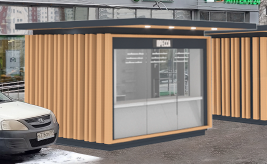 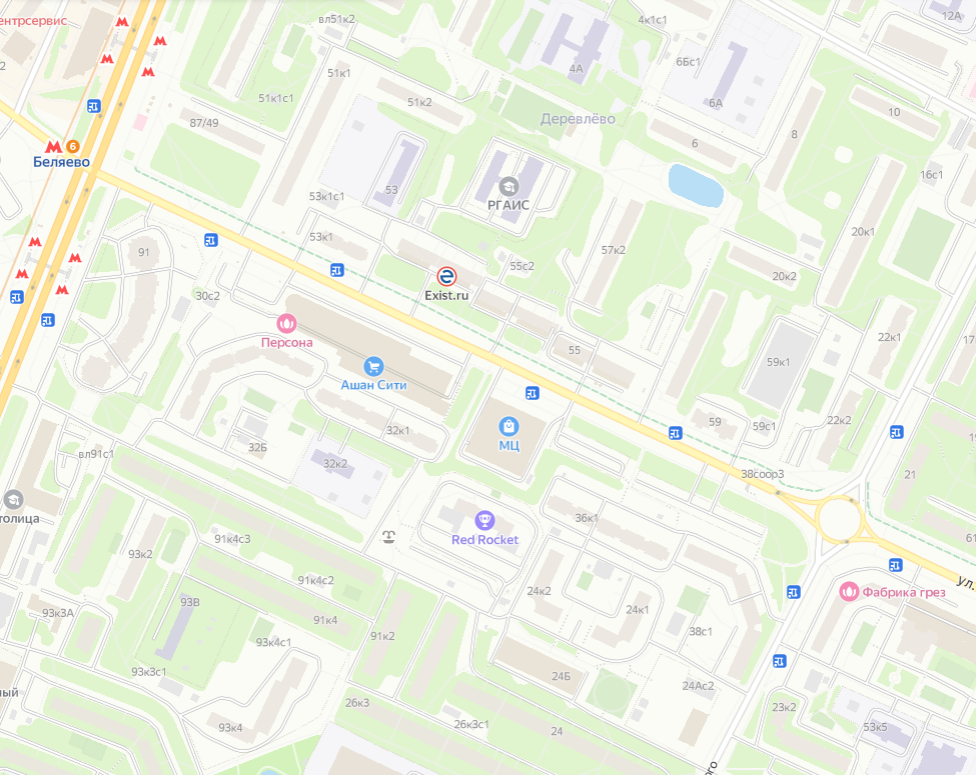 ЮЗАО, район КоньковоАдресные ориентиры: Миклухо-Маклая ул., вл.55Площадь объекта: 10 кв.м.Специализация: Печать2.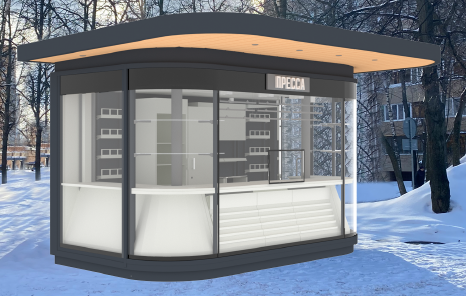 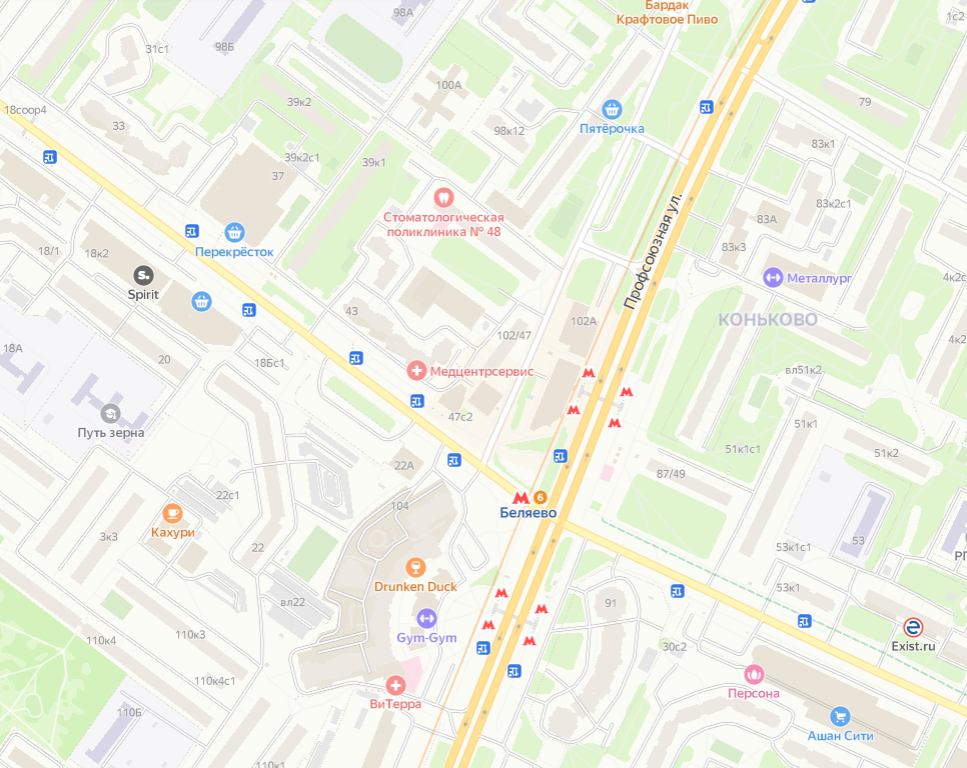 ЮЗАО, район КоньковоАдресные ориентиры: ул. Профсоюзная, вл. 102, стр. 2Площадь объекта: 10 кв.м.Специализация: Печать3.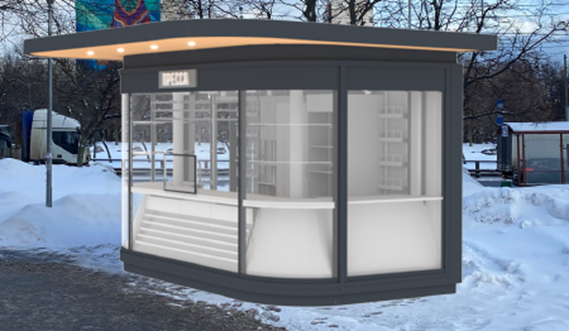 Изменение площади с 9 кв.м до 10  кв.м Уточнение адреса: с Профсоюзная ул., вл. 102, ст. м "Беляево" на ул. Профсоюзная, д. 102, стр. 14.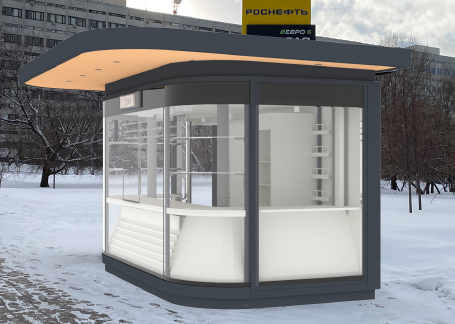 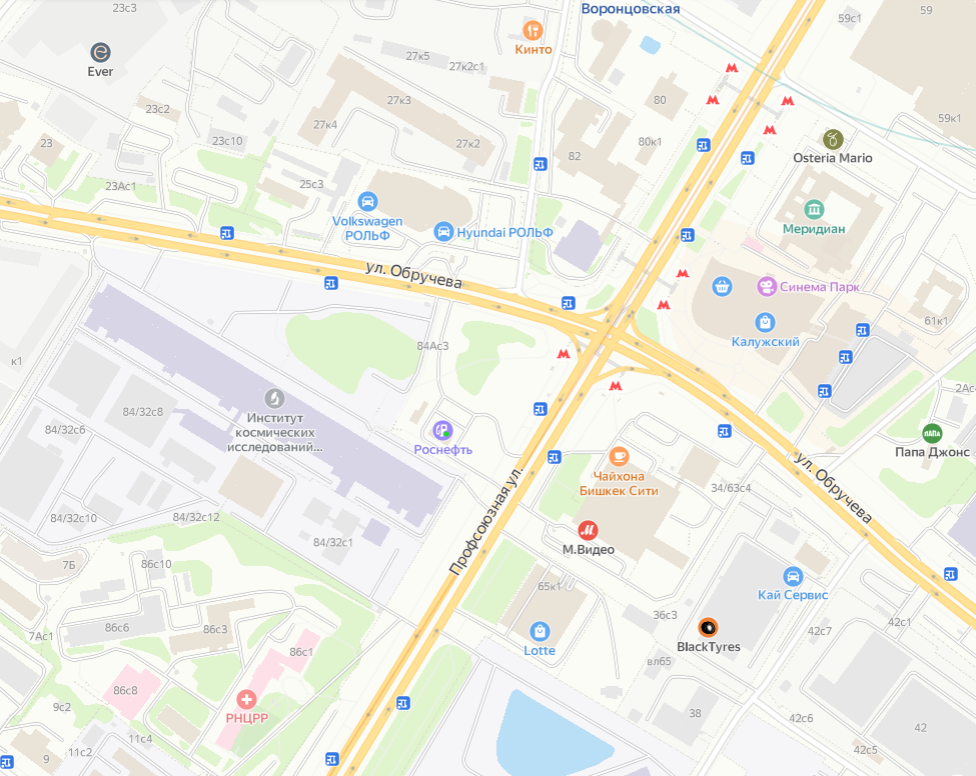 Изменение площади с 9 кв.м до 10  кв.м Уточнение адреса: с Профсоюзная ул., вл.84 на ул. Профсоюзная, д. 84А, стр. 1О проекте изменения Схемы размещения нестационарных торговых объектов на территории района Коньково № п/пОкругРайонВид объектаАдрес размещенияПлощадь НТОСпециализацияПериод размещенияКорректировка Схемы1ЮЗАОКоньковоКиоск Миклухо-Маклая ул., вл.5510 кв.м.Печатьс 01 января по 31 декабряИзменение площади с 6 кв.м до 10  кв.м2ЮЗАОКоньковоКиоскул. Профсоюзная, вл.102, стр.210 кв.м.Печатьс 01 января по 31 декабряИзменение площади с 9 кв.м до 10  кв.м. Уточнение адреса: с   Профсоюзная улица, вл.102с2 на ул. Профсоюзная, вл.102, стр.23ЮЗАОКоньковоКиоскул. Профсоюзная,д.102, стр.110 кв.м.Печатьс 01 января по 31 декабряИзменение площади с 9 кв.м до 10  кв.м,  уточнение адреса: с  Профсоюзная ул., вл.102, ст. м «Беляево» на   ул. Профсоюзная, д.102, стр.14ЮЗАОКоньковоКиоскул. Профсоюзная, д. 84А, стр.110 кв.м.Печатьс 01 января по 31 декабряИзменение площади с 9 кв.м до 10  кв.м,  уточнение адреса: с    Профсоюзная ул., вл.84 на ул. Профсоюзная, д. 84А, стр.1 